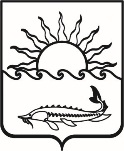 Р Е Ш Е Н И ЕСОВЕТА МУНИЦИПАЛЬНОГО ОБРАЗОВАНИЯПРИМОРСКО-АХТАРСКИЙ РАЙОНседьмого созываот  26 октября 2022 года                                                                               №  243город Приморско-АхтарскО внесении изменений в решение Советамуниципального образования Приморско-Ахтарский районот 15 декабря 2021 года № 119 «О принятии полномочийна содержание и организацию деятельности единой дежурно -диспетчерской службы Приморско-Ахтарского городского поселения Приморско-Ахтарского района муниципальнымобразованием Приморско-Ахтарский район»В связи с  увеличением затрат на содержание и организацию деятельности единой дежурно-диспетчерской службы Приморско-Ахтарского городского поселения Приморско-Ахтарского района муниципальным образованием Приморско-Ахтарский район на 2022 год, руководствуясь частью 4 статьи 15 Федерального закона  от 6  октября  2003  года № 131-ФЗ  «Об   общих  принципах  организации местного самоуправления в Российской Федерации», Бюджетным кодексом Российской Федерации, Уставом муниципального образования Приморско-Ахтарский район, Совет муниципального образования Приморско-Ахтарский район РЕШИЛ:1. В рамках принятых полномочий на содержание и организацию деятельности единой дежурно-диспетчерской службы Приморско-Ахтарского городского поселения Приморско-Ахтарского района муниципальным образованием  Приморско-Ахтарский   район   с  1  января   2022  года  по   31 декабря 2022 года за  счет межбюджетных трансфертов,  внести в решение Совета  муниципального  образования Приморско-Ахтарский   район  «О  внесении  изменений  в  решение Совета муниципального образования Приморско-Ахтарский район от 15 декабря 2021 года № 119  «О принятии  полномочий на содержание и организацию деятельности единой дежурно-диспетчерской службы Приморско-Ахтарского городского поселения Приморско-Ахтарского района муниципальным образованием Приморско-Ахтарский район» следующие изменения:1) пункт 1 изложить в новой редакции:«1. Принять полномочия на содержание и организацию деятельности единой дежурно-диспетчерской службы Приморско-Ахтарского городского посе-ления Приморско -Ахтарского района муниципальным образованием Примор-ско-Ахтарский район с 1 января 2022 года по 31 декабря 2022 года за счет межбюджетных трансфертов, предоставляемых из бюджета Приморско-Ахтарского городского поселения Приморско-Ахтарского района в бюджет муниципального образования Приморско-Ахтарский район в сумме 337 987,31 (триста тридцать семь тысяч девятьсот восемьдесят семь рублей тридцать одна коп.).».2. Администрации муниципального образования Приморско-Ахтарский район заключить с администрацией Приморско-Ахтарского городского поселе-ния Приморско-Ахтарского района дополнительное соглашение к соглашению от 20 декабря 2021 года  «О передаче  полномочий по содержанию и организа-ции деятельности единой дежурно-диспетчерской службы Приморско - Ахтар-ского городского поселения Приморско-Ахтарского района за счет межбюджет-ных трансфертов, предоставляемых из бюджета Приморско-Ахтарского город-ского поселения Приморско-Ахтарского района в бюджет муниципального образования Приморско-Ахтарский район».3. Администрации муниципального образования Приморско-Ахтарский район официально опубликовать настоящее решение и дополнительное согла-шение в периодическом издании и разместить в сети «Интернет» на официаль-ном сайте администрации муниципального образования Приморско-Ахтарский район (https://www.prahtarsk.ru).4. Настоящее решение вступает в силу после его официального опубли-кования.